Program Board Minutes 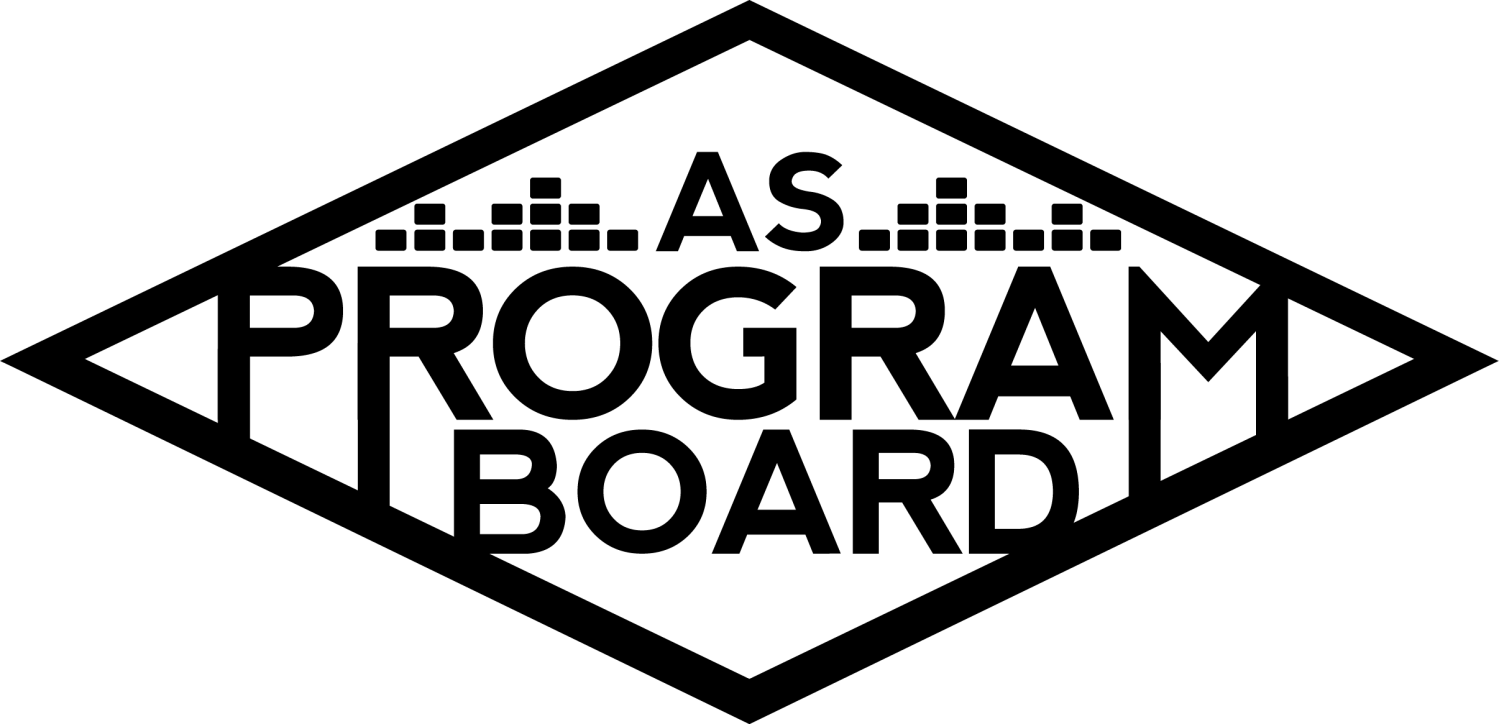 Associated Students February 14th, 2022 Zoom  CALL TO ORDER: 5:03 pm A. MEETING BUSINESSRoll CallAcceptance of excused absences, absences, early departure and proxiesMotion to excuse the absence of Kian. Motion by Emily D, second by Kim. Consent with 14 present. B. PUBLIC FORUMC. ACCEPTANCE of AGENDA/CHANGES to AGENDA Motion to accept the agenda. Motion by Clarissa, second by Ashley. Consent with 14 present.D.ACCEPTANCE of ACTION SUMMARY/MINUTESMotion to accept the minutes from 2/7/2022. Motion by Flora, Second by Wally. Consent with 14 present. E. ANNOUNCEMENTSLand AcknowledgementWeek 9 kat s Check In: Who would be in your ideal Super Bowl Halftime show? F. WEEK IN REVIEW Free Tuesday Film: Eternals (2/8)LJ- 15 at first showing, 25 at second. Is on Disney+ and super long so might explain why numbers were what they wereComedy and Conversation w RCSGD ft. Alok Vaid-Menon (2/10)EK- around 111 people in attendance. Felt like a meaningful/personal event for people, RCSGD moderator was great and professional. Alok signed books and took pictures with people afterwards. I felt supported by everyone who worked, everyone was super flexible. Alok’s team arrived late and soundcheck was rushed, will tell teams to get there earlier in future.Valentine’s Day Photo Booth (2/14)Budget Amendment?NS: Everything up and running when i arrived, photo bus was a little slow at first and then large line formed around 12:45 or 1. Sex info online set up and collaborated, people made cards. Ran out of roses around 45 minutes in. got a speaker out (S/o Sophie). Overall, lots of positive feedback from people leaving. EJ: set up: corner or Storke along bookstore wall, line towards art building. Table, info table, and card making station set up around that. Didn’t end up using queue system, but made it easier for us. Might be a pro SK: no need for queueing system: line formed in good wayNS: if we wanna work w them in the future i think they’d be down. Dylan (attendant) was very niceKK: depending on group, could choose how many copies we wanted. Cool feature for big groups.SK: could probably reach out and get a final number of prints G. PREVIEW OF THE WEEK–No meeting 2/21 due to HolidayFree Tuesday Film: Encanto (2/15) LJ- 6:30 is Flora, Kat S, Clarissa. 9:30 is Talia, Sophie, WallyFree Tuesday Film: Venom (2/22)LJ- 6:30 is Enaiya, Ashley, Clarissa. 9:30 is Lauren, Sophie, Kat QMeet the Board (2/16) 6 pm ED: officially announced on IG, @ Rockfire, providing a 10 dollar gift card. 6pm-8pm. Sent doc in slack about trivia and event outline. 4 groups. 1st part: speed dating. 2: trivia. Need to create a swag bag (3 winners?). Make trivia powerpoint. Make QR code & trivia powerpoint. EJ: will send another doc with Need 2 Know information on it. General board call time 5:45 pm. Pub wise: tell friends and ppl that might be interested. Giving 15% off. Wear swag or badges? EK: would not know who was a boardie or attendee if i was there. Maybe name tags could be helpful. Look around for name tags in the office. Battle of the Bands (2/24) 8pmWC: collecting W9, insurance, stage plots. Still waiting on response from Jill but first soundcheck should be at 4:30pm, doors will be at 7:30pm, show will start at 8pm and go until approximately 11pm. Scheduling pre-event meeting, Artsweek editor for Daily Nexus will judge and Raul is excited to help out. KQ: Half Board Event if you worked Alok and Valentine’s Photos you don’t have to work this/BOTDJ. If you haven’t worked both/have only worked one you need to sign up to work either this or BOTDJ or both.WC: thinking about competition being judged with the judges doing a top 3 at very end and doing a few comments after each band. MD: wouldn’t recommend them making comments in between. Judges usually judge on criteria like presentation and musicianship. We have past score sheets we’ll share with youSK: Have to do quick revision that Nyah will review soon. NS: trying to get qtr sheets done by this Wed. posters done as well. SK: stickers for botb were mentioned. Sent thoughts about it in the slack. H. OLD BUSINESSAmbassadors Sheet ED: Kat S and I did Winter Quarter check-ins and they want to do more bonding with each other and with boardies. They’d like to see more marketing analytics. KS: They like boardie presentations and learning more about what we do. Playlists Winter 2022 Spotify PlaylistsED: probably doing an “artists who have been snubbed” playlist. Will go along with a boardie blog. Blogs/Podcasts SheetPodcast ft. BWHC NS: Leah and Halle interested in doing a podcast about women in R&B from 90s-00sED: posting a podcast about artists who made songs about other artists today, s/o Flora for the cute graphic. Stay tuned Social Media TakeoversNS: this week is Wally! Will send login info your wayBattle of the DJs (3/3)LS: thanks for coming to listening party! Will be reaching out to DJs this week to ask what they’re bringing and confirming availability. Artist B is available and in range. Will be figuring out pre-event meeting. Their asking is $300. FM: graphic with lineup is underway, finalizing a few thingsFree Tuesday Films      3/1- House of Gucci: see notion for sign ups! 	The Warm Up 4/2KK: sent our offer to Artist A last week and agent said we need to bump it to at least 100k, thinking we have to send at least 75k. AW has the same agent so we probably can’t do a lowball. Other than that, working on merch. The later the concert is, attendance will be low because people are tired. Thinking somewhere in the 3pm-5pm range would be the sweet spot. ED: think that’s a good time range, I don’t think there’s any other large reasons why another time would be betterEK: think the 4pm/5pm time is ideal, 3pm is nap time.KS: agreed, if people go out earlier 3-4 is when I’d take a nap before heading back out for the nightMD: reason for concert originally was to try to combat people going back out. Was thinking 7 or so.KQ: I think anything before 6 is peak recharge time. Would be in favor of a 6:30/7 start timeTH: I think a 7 start time is ideal. Think crowd will be more hyped at 7KQ: a few weeks ago we were talking about doing decor, was that only for daytime?NS: i envisioned it to make it look like there was something happening in the daytime, not opposed to doing nighttime decor but was thinking decor would make up for there not being any cool lighting during the dayKK: depending on how headliner stuff goes, be attentive to Slack, we might have an email/Slack discussion Extravaganza committees KK: committees have been formed, hopefully your spearhead reached out. Would like people to start meeting this week to talk about stuff and I’m happy to sit in on them. KK: contacted the contact for Harder, tentatively we have May 15th reserved. I know we’ve talked about doing 2 days but I’m not sure that would alleviate any problems we’re looking to curbMD: we could set the reservation up so that people can only reserve for one day. Right now our capacity limit would be 5000 and we couldn’t serve foodEK: it does sound like a lot to do two days, especially coming from KimKK: would assume that two really long days that are similar would be brutal. But we could set up a reservation so 5000 can come one day and 5000 can come anotherFM: could we decide the day thing after we confirmed the artists?ED: if we did two days how would we handle students reactions to choosing between one day? Would we set up artists based on vibes?KK: if we were to bring a DJ one day and band another where people could only attend one day, I don’t know how it would be received? KK: Would be Headliner/Opener on both days as opposed to doing the four artist lineup. TH: Can production work two days in a row? [A: Possibly. During show it’s just changeover help not full setup/takedown. Might be preferable to split it up.]AY: agree with Flora it would be helpful to know the artists, would need to have people of relatively equal status. So much more to consider with 2 day thing. Also feel like if we decide on 2 we need to plan super far in advance and it’d be harder to doEJ: think we should decide on days first and leaning towards one day. Artists, sponsors, etc., will need to know if it’s 1 or 2 days sooner rather than later, X is a super work heavy event for a week leading up to it and 2 DOS would be a lot. CM: agree it’s probably best to decide on days first, leaning towards 1 day, depends on what capacity would be/has been in past but think that having a super great experience with a typical X lineup would be worth it for studentsKS: agree with Enaiya and Clarissa, re: thinking about release, in past you don’t typically announce set times and doing 2 days would mean students would have to know who’s performing what day and if there’s only 2 slots..TH: leaning towards 1 day, don’t want to set 2 day precedent. It’s what the people want and would probably be easier for usSK: Talia makes good point about precedentKQ: if we’re getting ½ to ⅓ of attendance we normally get it might make more sense for the students to do 2 days. Having to have equal caliber artists will be hard and also student preference is unpredictableIf 2 days, students will probably only be able to register for one of the days. EK- sounds like it comes down to if we have enough confidence to put on two equally appealing days. X as a concert is supposed to have a genre for everyone and we have the budget to have that range and cater to multiple audiences. I worry that splitting it into two days might make two stylized TWU-esque concerts. NS: basically what Emily said. Diversity of acts all on one day is one of main draws, splitting it up into two days would be kind of polarizingWC: agreed that splitting it could make it seem like not as big of a thing as it should be viewed. Hypothetically we could diversify acts on both days, but one day would be easier and more appealing.One day: 13, 2 day: 1. Everyone is expected to work Wednesday-MondayStorke Shows sign ups LS- this week’s can’t happen because another student event is happening at same time. Have shows next week and the week after. Will have more Spring Qtr. 3/2 show will be Kenneth Yang.EJ- Yerba changed their stuff up so we might have to switch up what we hand out/who we partner with. Maybe bring back themes?KQ: if you have schedule conflicts please let Lauren knowApril Hub Show TH- Hub is reserved for 4/7 and 4/21 (probably won’t use the 21st). Will be inquiring about different artists and getting an artist research doc to you guys on SlackI. NEW BUSINESSJ. ACTION ITEMSK. FINANCIAL ACTION ITEMSMotion to pass $300 for Artist B for BOTDJs on 3/3/22. Motion by Lauren. Second by Flora. Consent with 14 present.L. REPORT Facebook Factory / Tuesday Slide / Thursday Ad/ Free & For Sale postEncanto, venom 2, botb, mtb, playlists, podcast!!!!!!!!! Kudos  Kat s for qtr check ins Talia for singing telegram Emily k for AlokNyah enaiya valentines day Emily k for alokEnaiya nyah photosSophie for asking for pick up lines and helping Kim for rejection email in 1 minute Clarissa for email help! Ily Kat s for fitting 2 chairs in prius Kim and lucas for stage helpWally for loving gardeningEveryone for alokWally talia emily k for dethorning Sophie killing it at photo bus Kim emily k for photo bus attendance Nyah enaiya for v day event Kim emily k and 1 other person who ran photos Nyah photo legend Sophie!WALLY emily k for aspb v day grams Ashley and clarissa and lauren for hanging Kat s for card Kris for cart and glitter on his hands Sophie for pick up linesNyah and enaiya for v day Emily k for her event, such a perfect cultural event Enaiya for candy Lauren for botdj listening party Kat q for texting about event MD for speaker cord Dylan Enaiya for listening partiesLauren and wally for their events Enaiya for mid qtr meetings Mid qtr meetings w everyone! The Marilyn ReportCute event today. Congratulations to Emily K for your event. Need a shopping list (i.e., batteries, tape, charging cords) so let Kris or I know so we can get that stuff. Have a rejuvenating Monday off.The Kris ReportProd training looking forward to this R. storke show next week!Commissioner's ReportWill be sending out a thought bubble with everyone’s responses for what they want to see on board. Will be studying and surviving, doing virtual OH this weekDeputy Commissioner’s Report  Ty everyone for helping out today or prior to today, lots of happy ppl. Reaching out about stickers and finalizing meet the board stuff. Have 2 exams this week so pls pray. Coordinators’ ReportsAshley- finished my midterms, will be working on BOTB/BOTDJs, lmk if you need parking passes or anything elseEmily D- working on MTB with Enaiya, pub the podcast when it goes upEmily K- ty for everyone for helping alok, made my heart full. Will keep moving for spring, keep eye on slack! Kathryn S- almost done with papers for the next 3 weeks, excited for the events we have coming upKim- lots to do. In other news, i love v day and enjoyed the event so much, ppl were lit up, lots of love. Lucas- working on FTF, Alok event and event today seemed really enjoyableNyah- will be doing pub push for mtb and podcasts. Super happy with today's event. Excited for the next ones! Sophie- kim and i shared a brain today, ask someone to be ur valentine or you’re fired. Think people really loved the Alok show. Can’t make it to MTB till 7 but I’ll bring everyoneTalia- love working v day event, v cute and excited for mtb, will rile up the crowds. Working on hub stuff! Assistants’ ReportsClarissa- also had fun at the Vday event, will poster for MTB tomorrow, will be talking to Lauren and Flora about Storke shows and BOTDJs, will be in office Wednesday!Flora- Working on battle of the dj poster and ftf and a few other graphics, everything going well if you need anything lmk and I'm so proud of everyone's hard work!!!!!Lauren- also had fun at Vday event, very cute, could feel the love from boardies and students. Excited for MTB and to do more planning and meetingsWally- v day event was awesome, discovered green thumb. Getting thru botb stuff, artist research doc coming soon!Senator’s Reports Jessy- Kian- ADJOURNMENT at     7:04 PM by Kathryn Quinones Artists mentioned: DJ Hunny Bee, Oliver Tree NameNote: absent (excused/not excused)arrived late (time)departed early (time)proxy (full name)NameNote:absent (excused/not excused)arrived late (time)departed early (time)proxy (full name)Ashley YehKim Kryshak Clarissa MendozaLauren Schaeffer Emily DuongLucas Jackson Emily KocisNyah Scott Enaiya Judkins Sophie Kimura Flora MehdiTalia Heimanson Kathryn QuinonesWally Corngold Kathryn Supple Jessy Gonzalez Kian Mirshokri Excused Absence 